入菩萨行论2019221(16-32分钟)乃至世界上所有众生的疾病还没有疗愈前，愿我化作药物变成医生，并且做病人的看护者，就是护士，或者照顾病人的眷属，这个部分就是我们之前讲的个别的回向，疾病者饥荒的时候缺医少药这种疾病的人缺水，饥渴的人，还有就是️受灾难啊，兵劫啊，战争啊这种痛苦的个别做，这种回向，所以这种发心非常的重要，有时候说判断结果这个是从分析上面，有时候你看不清楚，但是最终还是依赖你的发心，哪怕是我们之间好心办坏事这样子，但是你的动机上面没有问题，你的智力就是达到了你分析的层次你就觉得这个是最有意义的，最后发现没有害这样子，但是按照大乘佛法是动机决定着善恶，不然的话你如果考量啊，算计啊，弄来弄去动机不纯的话就会变成造业，甚至变成着魔画虎，变成欺凌的游戏，所以根本上面是动机，人都很聪明，看什么事情还是能够分析，所以这个内容就像我们之前说的一样，照顾病痛的人，照顾年迈的人，照顾长途旅行的人，像尊者讲这些如同了无空性的智慧一样，安住在空性的境界上一样有同等的功德，不论是从功德上面，真真正正你想的时候，其他人呵护的时候，其中一个人就是病的时候，所以有些人以前说过，别人病的时候自己没有那么深的感觉，但是自己生病的时候总希望有人来打个招呼啊，问候一下啊，嘘寒问暖这样子心里温暖，有些人病过以后才知道，病人是需要被照顾的，之后就懂得了，朋友病了去问候啊之类的，“盼天降食雨，解除饥渴难，于彼灾荒劫，愿成充饥食。”期盼从天上降下雨，像下雨一般普降饮食，解除饥渴灾难，灾荒劫中可以这样理解，也可以理解成饥荒的灾难，愿自己化作充饥的食物这个部分，所以上面我们说除了这种疾病以外，一般人忍受比如说一天两天如果有口渴的问题，一下午，一个早上有些时候渴的真的非常难受，饿的时候也是一样，虚脱的这种感觉呀，头晕目眩这种种种的不安啊，有些人很快就会有很大的问题，所以有点儿像及时雨，像遇到疾病者最期盼的就是遇到好的医生好的药，那饥渴的人呢，最希望就是得到饮水和食物，所以，只要是能够减轻众生的这种痛苦，所以呢我们已经发菩提心时候，发愿自己成为食物，其他众生的食物，药品之类的，那有些人会想说这些不是随便想的，怎么自己会变成食物，其实你看多数时候，菩萨的发愿里面和化现当中，我们了解这种佛菩萨的证悟他是的确可以有这种，甚至佛菩萨有开演一个世界来度化众生，所以报身的刹土，清净的或者类似于不清净，但是能接引众生的这些化身的刹土，清净的化身也有清净的，所以等种种的方便善巧，他们的成就是可以做得到的，哪怕即便是凡夫做不到的时候呢，自己有这颗愿心非常重要，能够替人解忧，替人着想，这种的心，慈悲心，利他的关照他人的心的一部分。“为济贫困者，愿成无尽藏，愿诸资生物，悉现彼等前。”为了救度贫困众生，愿我变成那无尽的如意宝藏，希望各类资生物品，都化现于他们面前，所以这些除去病痛、饥渴还有一些其他时候呢需要缺少其他的资具，有时候贫穷的时候像我们世人的世界没有现实的做一些现考虑，很多时候因为贫穷办不成，很简单的一件事情对一个贫穷者来讲难以上青天非常困难，比如人都有受教育的权利，但是一旦落魄家里的孩子都受不到好的教育，那如果有些比较轻易能够的完成一些你需要花很大的力气辛苦的去劳作，比如工具不发达的这些地方，耕土啊翻土啊这些，用人力甚至牛也没有，有些地方有马有牛有些有机器，有些更好的用各种电子化东西，按一个按钮可以解决的问题，包括洒水，浇水，打水，有些地方没有这个条件的情况下需要杯水，甚至洗脸洗澡洗衣服的水都很少，或者多长时间才能洗一次，打水吃水用几个层次，用完了这个再用做那个再用来这个分层次才能把水用了，有些地方比如自己洗脸的水然后用来洗衣服，洗衣服可能不会放皂然后再喂动物之类的，有些地方的苦难，在另外一些地方的人是根本不会想到的类似的，这些贫穷呢就变成了他们各自，有些地方可能不太长五谷杂粮，所以市场有各种灾害，所以就物质贫穷，半年没有怎么吃过饱饭的这种事情是有的，或者说是穿衣服的这些都是布丁，有夹布丁的这样一些状况，可能有些年纪大的人也曾经经历过，所以自己起码有这种的一个愿力说这个不是马上给他们成佛的方式，但是我们在回向我们说念诵修行功德时候，愿这些功德化现成，愿自己将来成就以后能够承办这些，变成医药，变成饮食，变成资具这种的发心。“为利有情故，不吝尽施舍，身及诸受用，三世一切善。”所以这些里面呢，就过去比如说出家人修行的时候，这个也有一个典故，有天王去礼敬供养僧众，问阿难说怎么去用供得500匹的布匹，因为新换下来这个佛，国王这些很欢喜因为得到法，然后他们做任何佛事衣物供养的时候，出家人里面如果他们得到三衣，就是可以有三套衣服吧，所以这些呢如果你得到新的话，你可以把旧的给更贫穷的其他的寺庙，或者没有衣服的人，或者本市庙也有些人只有一件衣服或者两件衣服可以给让他们穿换洗，春夏秋冬可以厚一点薄一点的这样，这个衣服他们换下来的呢，如果他们也只能有三套衣服的话，那剩下来的可以用来做垫子，因为垫子的话也分正面和反面，就是底和上，一直坐上面这层垫子的布就是比较整齐，上面这个稍微坐旧了或者坐烂了就把它置换到下面这层，就放到看不见的那层，然后从看不见的那层又旧了或者发霉了，很烂的话就拆装下来给其他的僧人洗脚的时候用布啊，或者擦鞋子啊，泥土啊，进来打坐的时候用来做这种的清洗的布块儿，再烂了清洗的布块再旧的时候，把它撕碎以后混到泥土里面，用来打墙，就是下雨啊这样的时候相对比较稳嘛，以前过去时候都土木结构，所以一样要充分的利用，相信有些时候很多的国家食物，衣物这些变成垃圾沉在，但是很多地方其实很需要，这样的情况下呢自己有衣物有鞋子不要放太多，没有用的东西自己觉得没用但是其他人还有用，有些地方有这种专门邮寄一下就可以给其他的地方的人，或者自己亲自过去，冬天的时候啊，去街上的人有些人太冷啊这样子的话，给他们一些垫子衣服或者毯子，做这种事情都非常好，所以刚好今天的时候我这边有一些衣服，有些太大不适合都是别人给的放在那边，我记得下面不远的地方有个收旧货的地方，给了他们，据说他们里面都是一些义工，他们是一个组织的分支机构，他们是用来专门给得了很严重的不治之症的人，给他们把这个所有的基金都去儿童就是不治之症的很多残疾啊之类的，就是作为他们的一些开销啊上面用的，所以里面呢都是一些退休的老太太在里面做义工，但是他们不会收一分钱的工资在商店里面上班，类似的如果有其他社会上面用的，不能自己不用就毁掉那这样子不太好，当然有些时候衣服没穿过新的你也可以做这种火施啊什么什么可以烧掉那样也行，如果材料是对的，但是其他时候有其他的人需要用当然是最好，然后后面的主要是说自己升起的受用这些呢，愿其他的众生一切自己他人有义务，所以要看怎么样有义务，所以这些都要亲自，要是自己去造作，愿一切我遇见的众生都能获得利益。这个部分，“一切无害业，令身尽顺受。”对自己和别人有意识最好，至少无害的，这个层次上面去做饶益其他事情的人，愿如果有人见到你，见的你的人都能够获得一种安乐或者是利益，这个怎么做呢，如果没有做什么，做什么就不一样，但是没做什么，只是看你一下有什么样的方式饶益呢，如果这个看的时候也有佛法当中提到，你要有一种稳定的心去看别人，不要贼眉鼠眼啊，或者是心怀鬼胎的语言去看别人，或者是到处都是否定和怀疑的心而是一种尊重别人，并且持有稳定和慈悲的心、那种眼神和面容去看别人，那这样子别人看你一眼，或者早上、下午看到有些地方，必要的时候稍稍问候一下，或者微笑一下，就这种给别人一种礼貌，别人做什么，哪怕服务员给你端一碗饭你说声谢谢啊，点个头啊这样子这些就类似的，哪怕是短暂的饶益，或者有些时候你发个愿，愿这个人能够获得安乐类似的，这些行就很重要。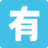 20190221 32:00-48:00整理“秋央堪卓（上师：不好意思，页面好像翻到了后面去了）“为利有情故，不惜尽施舍。”就是身体及受用，以及三世的善根，为了利益一切众生，这个是一样，说经常发愿，这个人身体变得有用，变得如果自己有一技之长，身的技能，语的技能、意的某一种的能力有的时候，用来利益众生。如果这个人的名下、权下有什么样的一些财产呢，有一些能力呀怎么样的话，也是希望对众生有益。以及看不见的，某一种善根呀，好的名誉啊，信用啊，什么什么这些有的时候都一样，也要回向给其他的众生。三世一切善，“舍尽则脱苦，吾心成涅槃。死时即需舍，何苦身尽施。” 如果能舍尽一切，则能脱离所有的痛苦，内心证得究竟的涅槃，死时自己不得不舍弃一切，既然如此，不如在生前将一切布施。这样方能得到殊胜的利益，所以这个里面呢，成涅槃主要讲的是“无住涅槃”，这种大乘的修行道上面的这种证悟。所以说如果真真正正地有了为利一切众生的心，发了愿，有了出离心，也能够舍下这些轮回当中的种种的这种自己放不下而缠缚于自己的心，有点像作茧自缚的这种的状态里面你能够走出来，绕益他众的心，有出世的心，这样子能够证悟这种利他的，无住的涅槃。所以这样子，不然我们本身在这一辈子每一个循环轮回当中呢，每一世的轮回当中呢，你所积累的东西，肉身、财富、权利这些都会自然会轮回生死之后呢，焕然一新，你不会挟持这种过去的东西，继续带着走。所以这样子呢，还不如真真正正地为他人，自己也一样，造这种圣者七财式的这种的善业，就能够不断地增上自己的智慧、福德然后能够更有力量去利益众生。所以说（积累）在今生短暂的一生当中带不走的身外一切物，还不如自己在能够自己做主的时候用于有意义的这种布施的方向，而使自他都获益，而不会被动地好像被脱了壳的乌龟一样，最后人死的时候什么都还留恋、放不下，变成再一次造业和轮回，变成再一次深度下堕的来源。这样子的话就没有意义，执着物不仅得不到，最后得到了一身的罪业，这样就会没意义。“吾即将此生，随顺施有情，一任彼欢喜，恒常打骂杀。” 所以这个里面呢，也是一样，还是说尽自己的身体的这种，随顺其他的众生，然后如果有一些众生，因为你的身体得到一些帮助，布施一切有情众生，有时候是身体的劳作，有时候是身体服务其他的众生啊，你给老人家端饭、端菜，帮他们洗一些衣服呀，扫地呀，反正是这些行为变成利他的这种行为，在佛法上其实是一种的修行，哪怕是你帮助一个残疾人抬一个东西呀，抬不动的人，或者是给别人指明一个方向啊，他们在迷路的时候，反正就之类的，身体的做一切的布施，言语当中做一些事情，主要使众生得益，饶益他们的。哪怕是有时候他们对自己（不好）……有些时候关系夫妻、家长啊，这些关系不好的时候也一样，可能这些业缘要看吧，现在自己能够……。但是从发菩提心的角度来看永远不要怀恨，要怀爱的这种的心去接受某一些顺逆都能够有能力堪受的心。如果你从世间的一般的角度来讲的话，每个人都是自私这样的心态、想法有的话，其实不尽然。及其慈悲、广大的这种心的人。但是如果从世俗的角度、法律的角度，或者是各种这些角度，每个人有自己的角度，但是这个角度是真真正正修心、修饶益其他众生的心，修出世、出离以及证悟菩提这个道路上面的这种人，那他应该做的是什么呢，能够承受，哪怕有些时候不小心，或者是有意无意的，可能甚至是为了几句话，或者言语不和，或者为了很小的利益，别人失守誓言，或者是用东西打人、争吵然后演变成诉讼什么样的都有，但是自己从这个方面不要有那种怀恨的心，堪受这种伤害。（？）的时候，以前也有家里面的人被其他人杀了，但是后来的对方的家里面的人还是觉得断这个痛苦的根比什么都重要，既然这些不愉快的事情谁都不想发生已经发生了，但是既然发生了我们不想让它变得更大、更纠结，更加再造更大的业，每个人自己心里想明白，该怎么做就好，对他们没有特别的要求，或者是甚至要求对方不要被枪杀啊，或者是执行那种判决，这方面一样。“纵人戏我身，侵侮并讥毁，我身既已施，云何复珍惜？”所以在这个里面呢，我们说，如果有些人对你的身体……有些人最受不了别人任何身体上面（的讥毁），这些是可以被现代的一些说法可以灌输的，有些人说你身材不好啊，长得胖啊，这些是最大的戏弄、侮辱啊，对别人的最大的伤害啊，这样想的，但是这些都是想法嘛，你其实觉得这个世界有各种高高低低胖胖瘦瘦的人，你肯定不是最胖的，也不是最瘦的，或许。那这样子你不用太在意别人的戏言那，这些不要当得太认真，这很重要，别人说什么这样的，也许（自己）不是欢喜，作为普通人，可能还是会有不高兴，但是很快，不要太纠结这些事情。如果别人嬉戏呀，这样子，看你有没有解读它为恶意、或者有善意。如果你解读为恶意的时候你会很生气，但是你如果解读为善意也许就一下子就过了。所以其他的劫难啊，或者是加以调弄啊，各种各样的一些说法，搬弄是非，把你当成笑柄啊或者怎么样。一般的人是很难接受的，可以肯定。但是如果你经由发菩提心，而且无别的发心，回向，这时候呢，你没有说，如果既然这个身体本身也是暂时用的，借来的一些东西。就像你借来的一个物品被他人取笑的话你不会那么在意，你地上捡了一个什么东西，别人说这个叶子，树叶你拿到的，别人不满意或者怎么样，（你）不会因此而很大发雷霆啊，争论啊。但是我们的身体我们会认为这个就是我，所以会加倍执着这个身体。所以从无常、空性、以及它的这种死的时候怎么离开，投生的时候怎么借得，这些过程做一些回顾的话，就是说，既然我已经发了愿，为其他众生做身、受用以及善根的这种布施的时候，这个就包括在里面，所以为什么要跟别人争讼啊这些呢？就是这种的心。“一切无害业，令身尽顺受，愿彼见我者，悉获众利益。”所以这个之前我已经稍稍说了一下，对自己和对别人有益的善业呢，都要尽量去做这种事情，善业。如果见到有人见到众生见到你，希望都能够，不要说其他的，就是哪怕看你一眼，听你语言的时候也希望能从中获益，看你神色的时候也从中获益，跟你相处的时候也从中获益。变成一种善因、顺因，资粮因。我们大体上面往下简单一点这样说，然后就是说愿能够承办利他的因这个方面，“若人应见我，生起信憎心，愿彼恒成为，成办众利因。” 所以如果有人对你产生这种信心，甚至不高兴，嗔恨的心，但是在你的你里面，这两个，对你的那种信任或者对你的那种排斥，一个是信任你，一个是排斥你，这两个都变成能够他承办一切利益的因。所以这个当中，如果说，如果发了这种的愿非常的重要。不然的话，有时候我们说，对于信任自己，或者说有信心，那就想饶益众生。如果有些人从负面的角度，或者是很嗔恨你这样子的时候，这个饶益的心不能断。愿他们……就是以前我们说的，受菩萨戒的最根本的一条就在这里，有些人（像）前面的说，对你有信啊，有爱啊怎么样的话，对你表现很好啊，这样的时候我们自然会有回馈的心，这个就是一般的人都是这样的，甚至动物都有这种。但是相互敌对的时候呢就会相互仇杀啊，相互灭敌对方啊，暗箭相互斗啊，明争暗斗种种做法就出来了。所以菩萨戒的这一个，受菩提心，菩萨戒最根本的一条，就是哪怕这个人取你的性命，或者是这个人非常恶毒的时候，你还是要想到不放弃利益他的这种心，愿他能成佛，愿他得乐的这个心最根本上面不能丢。暂时上面也许你会受到情绪的影响啊怎么样的，很快要转过来，这一点就非常的重要。“愿彼毁我者，及余害我者，乃至辱我者，皆具菩提缘。”所以（有人）对你有讥毁啊，对你的身心作为一种的损恼啊，或者是明和暗加以辱骂啊，这样的时候呢，愿这些转为无上菩提的善根的因。所以有些人贬损、伤害、侮辱这些上面，态度要和世俗的人很不一样。世俗的人的想法是以牙还牙，以眼还眼，就是这种的，这个的结果是什么呢？就是轮回当中的一种制衡的做法，轮回当中甚至造恶业的做法，因为只要你相续不调伏的时候，这种贪嗔的境会源源不绝的，不是这个人就是那个人，不是这个事情，就是那个事情。54-end:它是这么样子的，就是说生命本身生存需要依赖的宇宙广大，但是真正有生命的世界少，就是应该说很少，生命的形态也很多，但是如果依赖湿性啊，温度啊，湿度的，就像种庄稼一样的太热也不行，太冷也不行，太涝，旱涝，太干或者太多的水灾，所以很多条件，就是希望能够变成让众生栖息，安养。能够产生不仅自身的安养，还能产生文明的沃土，想产生这种佛法，有佛菩萨度化众生的时候能够建立法幢，这样的一些因缘一样的。这种主要是讲这个物质条件为主。“迨至尽空际，有情种种界，殊途悉涅槃，愿成资生因。“所以一直到就是所有众生得度，那这个就是一个大愿，这个不会有所有众生都空了这种。但是发愿的时候要有这种众生无量誓愿度这种的发愿，多了不起的发愿。一般有些人连今年明年的这些想法都不顾，但是如果以众生为没有得到这种无住涅磐圆满的成就呈前我愿化为维持他们生命的因素，这个我们要自己发愿，这个是入行论寂天菩萨如此的美妙，走向佛法的精要，我们是尽量发这些 愿。然后之后的正法菩提心也是，前面有这个愿心，有足够的愿心身心奉献给众生后，就可以受菩萨戒，真实的发菩提心的条件就足够成熟了。所以这个地方：“如昔诸善逝，先发菩提心，复此循序住，菩萨诸学处。如是为利生，我发菩提心，复于诸学处，次第勤修学。“这个受戒的模式，按照龙树和弥勒菩萨的传承。64-结束：这些能不能从细微的方式来尽量多做这些方面的一些事情，能够增上的一些事情，能够利他的一些事情，如果这个能做的话就是在不断进化的过程，就是这个也是你应该更加欢喜踊跃的，因为他在不断的增长，扩大深度上面，细微上面以及广度上面，就是广和细这两个方面不断增长的意思。后面这个：“今生吾获福，善得此人身，复生佛家族，今成如来子。尔后我当为，宜乎佛族业，慎莫染污此，无垢尊贵种。“这个部分，所以这个很欢喜，就是诸佛成了对境以外，就是今生如此有佛缘，得到种种的圆满，殊胜的人身，具足种种的条件，而且自己能够是这个人生具有大意义，很深的意义，是一个很大的转变，就是从堕落里面出离这个过程，所以你已经成为如来家族，成为菩萨这个发了菩提心，受了菩萨戒，就是你已经成就了就是能成为佛的这种义子，佛身语意的如来子一样，常常发愿，过去可能发过这样的愿，那今天真真正正你已经成了佛子，就是佛子行啊，佛子的修行那个上面有。因此而成为佛的家族的一员，成为佛子很欢喜。然后但是说这个仅仅是致辞以后是不是欢喜一下就没有事情做了？也不是。你已经受了一个菩萨戒然后就什么都不管了，一抛在脑后，就好像毕业了一样，已经毕业了其实还没有。你自己还要呵护这个菩提心还要勤于三门的转化，闻思修修行，继承佛的这种事业，度化众生，饶益众生，初中后持续不断的修行，不论在自己现在的一天的早中晚，一生的初中后，哪怕是一个修行的前中后，这些当中就是以三殊胜，这样前中后这样隆重的方式来修持善法。不要有过失，大的这种退转啊，大的邪见啊，破很大的戒不忏悔，永远那种的事情不要做。这个意思就是说以功德来庄严佛家族。这这种尊贵的种姓当中呢，最主要的是“慎莫染污此，”怎么染污呢，就是你菩提愿和菩提行这两个退失了你就污染了，从某一种角度来讲。 那造业当然是找很大的业。如果愿也不再了，受了个菩萨戒，修着修着那愿也不在了， 修行也不在了，六度也不修了，十善也不管了， 那这些就开始有这种， “慎莫染污此，无垢尊贵种”类似于警告一样的。也不是警告吧，策励自己的修行，不要去污染佛。当然你尽量不要，去观自己的心，主持自己的心，不要去说这个师兄不如法啊，这个法师不如法，这样的话你自己就可能不如法，时常不要说那麽多，让你自己去观自己的心观自己的行为好好去修行。这个特别重要。如果法师讲法肯定还是要说一些法义。但是你自己不能变成，佛法变成，要修自己的心为主。所以这样子呢，这样子做的时候，“犹如目盲人，废聚获至宝，生此菩提心，如是我何幸！”所以这个很显而易见，很容易了解，就是说没有智慧，没有福德，福慧质量都比较差的这么个有漏的人身当中呢，你说也很美满，就像一个乞丐得到了一个稀世珍宝，捡到了 珍贵的重要的宝贝一样，我们就是来以某一种欢喜心了解到就是今生能够值遇菩提心的教法，能够受持这个戒就是粪堆里面见到珍宝一样非常的欢喜，就这个人生在世俗里面在末法甚至接近于五浊恶世这样的一个里面，还能够践行菩提心，这一定是如来的这个加持下发生的事情。然后这个：“灭死胜甘露，即此菩提心，除贫无尽藏，即此菩提心，疗疾最胜药，亦此菩提心。彼为泊世途，众生休憩树，复是出苦桥，度众离恶趣。彼是除恼热，东升心明月。”这个就是今天我们早上说的内容，这个呢是了解了菩提心能够灭除苦果，从这个角度讲的。就是如果你已经在生死轮回当中因为菩提心能够超越这个生死，能够究竟证悟，离开这个就是老啊死啊这种有漏就是很痛苦的循环。将来就是以种种的示现方便善巧如幻的度化能力逐渐的修行菩提心产生的灭死。一般的众生来讲很害怕的就是生老病死这个层面为主的。然后有种种的贫穷。这个里面呢主要是说能够除苦果，就是你已经因为过去的业，过去贪嗔的业今生遭到贫穷这样子，但是修习菩提心能够积累二资粮，真真正正能够在长远的角度来讲你就是结束了贫穷而流浪，贫穷而痛苦的这种。然后“疗疾最胜药”疗愈疾病，疾病也跟这个业有关系，就是说自己能够以这种的心修持菩提心呢，我们有些时候贫穷是身外之物的贫穷，有些时候是法财的贫穷，要从各方面去想。就是财法受用施予众生能够解除他的贫乏，要从这个根上面。如果你要吃到这个粮食果实的话，需要先中这个籽，种这个种子，让他成长发芽开花结果，最后你收获这个水果啊收获麦子啊收获水稻啊，你如果说我只要这个现成的果子只要这个现成的水稻，那没有一个东西是直接从这个果上不需要种因产生。所以我们就是种善根，就是智慧也是一样的，你如果说不认识这些字，那你不能说马上能让我认识这些字也不可能。你需要去学这个笔画啊，发音啊，组词啊，然后就学会了，所以它是需要这个因缘的。从物质上的因缘，智慧上面的因缘也是这个，不懂的缘起，不懂的因果慢慢学就懂了，然后就知道去取舍。所以这些就是发菩提心的时候里面涵盖了所有的教法，证悟和利他的教法。所以遣除疾病我们也讲了身心是相关的，身体的四大不调，或者是五毒转化的能力不强的时候，自然而然会有业障的过去积累的，从肉身及心当中不调产生的，过去的因积累的，所以三世的这些善根，要看到大的环境是什么，轮回的世界，小的，你已经在人的世界，那个别的环境，你自己，人有那么多，个人有个人的特质，个人有个人这些业和造作。所以这些上面去看。然后，“众生休憩树”轮回的世界很大，然后你不断的飘在轮回的三善道三恶道当中，长期的飘来飘去，最后发现这个色界欲界无色界都飘，最后发现这个很漫长的无尽的漂泊带来一个苦累和不确定的苦乐，以及造业。就是在没有究竟智慧的前提下，以前华智仁波切不是 有吗，象一个蜜蜂放在一个瓶子里面一样转来转去找不到出口，想一个虫子关在家里头，它好像是在找自由找快乐但是找不到那个地方是入口哪一个是出口一样。所以有时候在瓶子的上方就好象是三善道一样接近于空气流通的地方，瓶口。有时候在下面，就好象是离自由越来越远，沉到瓶底下面去。所以在这种劳动辛苦当中如果能够止息的话，即使在瓶口上方有个可以吸引它的一个亮光啊，有个什么味道啊，它马上就知道了，就是顺着这个因缘去的话刚好到了这个出口。所以这个有点像菩提心的教法，世俗菩提心的修行。当中呢，就是这个岛的栖息地这个树荫底下炎热疲惫的人，旅客在树下休息，获得营养，获得教授，最后就是离开苦的这个过程。一样，“复是出苦桥，度众离恶趣。彼是除恼热，东升心明月。”，所以就变成愿这种的心能够变成出一切，出离一切痛苦的，也是把这个菩提心从轮回到解脱，以及从解脱道圆满证悟，全是以菩提心为修行。然后就是能够熄灭这个烦恼所知的障碍，也是最上的菩提心能够转化执着以及烦恼障习气障种种的。所以这个方面从这个角度来讲，它不仅是能够转化现在正在受的这个苦，就是刚才讲的，象疾病的苦，生死的苦，贫穷的苦，这些都因为菩提心成就菩萨的果位，这些问题就不是问题了，就是没有成菩萨之前你也会远离这种的障碍，身心自在。而且同时呢，解脱以外，还能灭苦的因，如果有恼热的，变成情绪的烦恼的障碍，象一轮月亮月光的清凉，菩提心转化这个烦恼，情绪烦恼的障碍。然后最后那个句子应该是太阳能驱散无知的霾，“复是璀璨日，能驱无知霾。”这个也是智慧的部分，菩提心里面胜义的世俗的修持当中，对于世俗胜义任运的这种的无别的这个状态，就是修行能够增上慈悲心，能够以诸种的善巧方便转化情绪种种的而变成利他的心，然后同时能够把执着实有，二元所执的这些呢霾也能够像太阳出来驱散霾一样拨云见日，雾气消散一样，菩提心的这个功德。那今天说到这里，最后做一个回向。花一点时间自己有空的时候经常专注在菩提心的教法上面，并且结合自己的身语意，从广的，细的角度尽量去践行。此福已得一切智，摧服一切过患敌，生老病死有波涛，愿度有海诸有情祝大家身心自在，福慧增长。20190221【开始——16分钟】诸佛正法贤圣三宝尊，从今直至菩提永皈依，我以所修施等诸资粮，为利有情故愿大觉成。所以我们接着上一次的部分，就大体上提一下我们现在讲到整部论典的位置，第一品里面我们讲了菩提心的利益以及其中包含思维这种人身的难得，然后修这种菩提心这种机会的难得，相续之中升起菩提心，这个极其不易，如果一旦能够升起来的话就能够有巨大的利益，所以用种种的方式来比喻生命的难得，菩提心的珍贵的部分，然后这个是说，诸佛菩萨所赞叹的这种品质，生起菩提心。然后第二品就是忏悔罪业，这当中包括有做供养，有主人、无主人、身心身语意的供养，做无上的如同佛菩萨做的类似的供养，礼敬诸佛，自己化身尘土一般多的这些身相，然后礼敬三世诸佛，然后这种皈依，以后忏悔，发露忏悔过去比较贪嗔一己私利的方式，忏悔自己过去以前因为无明、贪嗔痴所造作的一切的伤害，一切身语意贪嗔痴所挟持的这个身语意，对佛制以及自性罪的这些伤害，彻底迅速的做全面的这种忏悔，因为看到生命的无常，死亡的先到，自己忏悔的机会也没有，这样的事情会发生，从业力上面，从时间上面，如同服了毒药的人怕毒药发作之前如果没有找到解药，将来要承受这种毒药的折磨的话会非常的痛苦，所以现在是一个好机会，还没有发作毒药的状况一样，需要忏悔，然后就是说对三宝佛的礼敬依靠，依止佛，依止菩萨的这种，依止诸佛，然后清净的完整的去发露，然后发誓，去践行这四个部分，所以对治的一些必要，包括也讲了这种疾病像服毒一样，如果有一点疾病的话要去求医治病去问药，哪怕是道路有一些不平也会做休整，任何危险提前预防胜过后来去弥补，但是如果现在在弥补的过程当中，未来的这种预防，所以就是发誓不再犯同样的过失。然后是受持菩提心的部分，就是随喜这种人天福报的这种功德，以及二乘这种声闻缘觉脱离苦的这种功德，以及上师的发愿成为佛子，愿成佛果的这种发心，之后就是请转法轮，请佛住世，然后就是回向，所以我们现在在回向的这个部分，上个星期已经有总的回向的部分，个别回向的部分，就是我们现在这个的部分，稍微讲快一点，因为时间不太够一样，但是诸位听的时候就是按照论典上面的一些要求，尽量专注，专心闻法，这种态度很重要，不然同时思维，三心二意，或者脑子念不集中，或者充满了个人的其它考虑，听法的话不够完整，法器的三过，六垢五不持这个部分都有了解，然后以六度这种方式，发四无量的心，发菩提心来听法。之后因为我们每天都在讲这部分，就算是复习和总结一样。因为每天每天讲的虽然时间不算多，但是都用半小时讲四个偈颂差不多这样子，所以在这个里面呢，回向的时候有总的回向和个别的回向，尽自己的身体来行持善法，用自己的受用，就是自己的资具财资，用于这种行善，至少不作恶这些上面，然后因为这个是菩萨戒里面禁止而行就是去做这个事情，然后就是三世种种发的这个菩提心积累的这些善根，过去的一并作为就是有形的，无形的，利他的，一切的资具资粮呢作为利他的因，所以这个之后是发菩提心的部分。所以在这个里面呢，基本上是说一般的人都会有这样的想法，哎呀我世俗的看法总是这样子，我做观察的时候，人会很小心，自己有什么能力啊，别人会不会占我的便宜啊，别人会不会利用我呀？或者是说这种，别人会不会，受惠于别人好像不是一件情愿的事情，所以这些上面可能有些人为自己的亲戚啊家人啊那可能会倾尽一切，使尽一切的力气啊，穷尽一切的钱财或者精力，但是对其他的众生呢，就是说如果有人要占我便宜，或者说人要利用我，会非常不开心或者是愤怒，但是在发菩提心的上面呢，如果有众生，自己的别的受益，而且在自己或者别人当中不会造成很严重、负面的后果这个为前提的，就是说别人利用你，但是对他自己很不好的话，那么这个要从动机上面去观察，这个需要一定得智慧去看得出来，这个的造成的后果是伤害还是安乐，是短暂的安乐，长期不好的后果，还是说长期短期都有这种善的乐的后果。有些是短期是有好的好处，但长期有不好的后果，也有些是说短期和长期都不好的，或者说短期不好，但是长期来好，对其它众生有益，还有我们之前讲的一样，这些是对自他两个对都有益，或者说对自己有益，对别人有害。或者是对自己有害，对他人有益，或者是自他都有害。所以这里面呢就是害到什么程度啊，这些上面要有足够的智慧去了解上面。但是对别人的意义微薄，但是对自己的伤害极大，从短期和长期看，那这样子的话不见得是我们需要做的事情，这是为什么像菩萨道当中如果没有见性的话不要求、不鼓励甚至做这种身上点灯啊，断指，或者是用指头点灯啊这类对身体有伤害的某些行为啊，或者是割肉喂鹰饲虎啊，这些也是一样，如果没有到达这样的愿力，没有到达这种境界的话，之后会变成后悔，所以自己当时一时觉得还行，但是之后愿力不够，一旦有疼痛伤害的时候，别人这么一说，那么一说，又开始觉得自己做了一件后悔，做了一件极大错误的事情，又开始诽谤啊，又开始心一百八十度的转弯，这些都有可能，所以说善根要慢慢的固守，次第勤修学，根据自己的能力，根据自己资粮积累的程度，二资粮这种程度慢慢来，基本上来讲如果我有什么其它众生，对他们饶益，用现代人的话讲就是，我对别人有什么用处，而且是在好的方向上面，那我肯定就是很欢喜的，很开心的，哪怕这些是有些时候是负面的后果的话，短期的哪怕有一些增上有一些安乐那也是非常好的，就是为什么说随喜轮回当中三善道的这种善根，就是随喜的时候也随喜这种下根的行为，所以说基本上是这样子，如果你，我们不能有这种的心态，就是说我不会让任何人占我的任何便宜那种心态，或者说是，别人在利用我吧那个人在利用我吧那种的心，很自私很自我的心，这个要留意，所以有时候人有很多种的说法，最终要看你自己的心，然后要用自己的智慧去观察，所以佛讲法的时候也一样，基本的一些戒律，基本的一些见解，修行的道路已经说了，禁止恶行啊，十善法啊，饶益众生。每一个具体的事情上面要自己的智慧去观察，每个境遇，每天的日常生活当中短兵相接当中呢，就是心中有多少的悲心，有多少的出离心，有多少缘起的智慧去慑服你自己的心，这个跟你自己的程度有关系，你如果把这些都当做很真实，一切伤痛都是很真实的话呢，可能所作的都会非常有限，而且这种局限的布施这些也非常有漏，求回报啊，讲很多条件啊，哪怕做一点点也觉得自己很了不起啊，到处宣扬功德的啊这样这些行为反而有可能是造罪的来源，最终来讲，佛法是调伏心的法为主，本质要看清楚，所以这样子的话就是相对的这些里面能够跨越，哪怕刚才说从积累二资粮的角度去行持，一方面要看透现象如幻这一个层次，然后另一方面相对世界的缘起，所以出离的时候分层次，包括对其它众生的这种安乐饶益的这种方式上面做观察，所以我们就一个一个继续往前看一下，【乃至众生疾，尚未疗愈前，愿为医与药，并做看护士】，乃至世间所有众生的疾病…